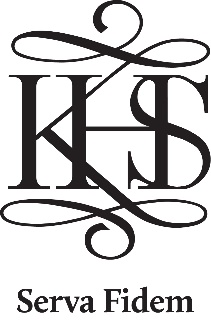 Kingswood House SchoolRegistration formRequest for a place on the waiting listPlease complete this form in as much detail as possible.  We need this information to be able to process your application for a place for your child.    Information which is mandatory for you to provide is indicated below by a *If you do not complete the mandatory sections in full this may jeopardise or delay your application. NotesEarly registration is recommended.  Registrations will be considered in the order they are received.  Offers of places are subject to availability and the admission requirements of the School at the time offers are made.  A copy of the School's Terms and Conditions will be supplied on request.How we will use the information provided in this formThis information will be used by the School during the admissions process in order to manage and assess your application and your child's suitability for a place at the School.For example:we may contact your child's current or previous school to ask for a reference;we may ask for information about other schools to which you are applying because they may hold their entrance exam on the same day as ours;we may contact other people with parental responsibility to check that they consent to your child joining the School;the Confidential Information Form will be used to ensure that we have made any reasonable adjustments/suitable arrangements for your child when they visit the School or during any entrance assessments and subsequently if they are offered a place; we may share your information with credit reference agencies.If your child is not offered a place, or if you do not accept the offer of a place, we will only retain this information for as long as we need to.  Unless there are exceptional circumstances, information is kept for a year after the end of the admissions process.  For more information about how the School will use your information, and your child's information, please see our pupil privacy notice and our parent privacy notice.  Both of these documents are published on the School's website: www.kingwood house.org.  If your child is aged 12 years or older please show him a copy of the pupil privacy notice and discuss it with him. DeclarationI / We request that our child named above is registered as a prospective pupil.I / We have paid by bank transfer */ credit card * / debit card *  the non-refundable Registration Fee of £100 before returning this completed Registration Form duly signed by me / us.Cheques should be made payable to Kingswood House School or a bank transfer can be made to
Kingswood House School Trust Ltd Nat West Bank 
Sort Code: 60-08-01 Account Number: 17217423 using your child’s name as the reference.( * - Please delete as applicable)Signatures 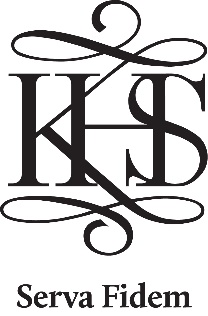 Confidential Information FormAll information received in this form will be treated in confidence.  Please disclose any medical condition, health problem or allergy affecting your child.If applicable to your child, it will also help us plan for their arrival, if you can let us know of any :-learning difficultyspecial educational needEHCP (Educational Health Care Plan)disability behavioural, emotional and / or social difficulty.
The information provided in this form will enable the School to consider any adjustments that it may need to make to assist your child to partake in the School's admissions procedure or when they enter the School. Please provide us with as much detail as possible; please provide any relevant documentation such as medical reports, assessments etc.Prior to the commencement of the admissions process, we will contact you about any special arrangements your child may require.The information requested on this form is needed because the School has contractual and statutory duties towards your child.  For more information about how the School will use your information, and your child's information, please see our pupil privacy notice and our parent privacy notice.  Both of these documents are provided with the letter of offer and published on the School's website: www.kingswoodhouse.orgYour childYour childSurname of your child*First names* (underline preferred name)Date of birth *NationalityNationalityNationalityNationalityNationalityNationalityIs your child British or Swiss or from a country within the European Economic Area? *Is your child British or Swiss or from a country within the European Economic Area? *YesNoIf you answered No above please state your child's nationality.Main language spoken at home.Please list any other languages spoken at home.Type of place* (please tick)Type of place* (please tick)Type of place* (please tick)Type of place* (please tick)Type of place* (please tick)Type of place* (please tick)Type of place* (please tick)Type of place* (please tick)Type of place* (please tick)Type of place* (please tick)Lower PrepUpper PrepUpper PrepSeniorSeniorSeniorSeniorAcademic ScholarshipAll Rounder ScholarshipAll Rounder ScholarshipBursaryBursaryBursaryBursaryProposed term and year of entry*Proposed term and year of entry*Proposed term and year of entry*Proposed term and year of entry*Proposed term and year of entry*Have you registered your child's name at any other school(s) and if so, which?Have you registered your child's name at any other school(s) and if so, which?Have you registered your child's name at any other school(s) and if so, which?Have you registered your child's name at any other school(s) and if so, which?Have you registered your child's name at any other school(s) and if so, which?First signatoryFirst signatoryFirst signatoryFirst signatoryFirst signatoryFirst signatoryFirst signatoryFirst signatoryFirst signatoryFirst signatoryTitle* (e.g. Mr, Mrs, Ms)Title* (e.g. Mr, Mrs, Ms)Full name*Full name*Relationship to child*Relationship to child*Contact telephone number*Contact telephone number*Evening (if different.)Evening (if different.)Mobile (if different)Mobile (if different)Email address*Email address*Address* 
(including postcode)Address* 
(including postcode)OccupationOccupationEmployer's business name and addressEmployer's business name and addressSecond signatorySecond signatorySecond signatorySecond signatorySecond signatorySecond signatorySecond signatorySecond signatorySecond signatorySecond signatoryTitle* (e.g. Mr, Mrs, Ms)Title* (e.g. Mr, Mrs, Ms)Full name*Full name*Relationship to child*Relationship to child*Contact  telephone number* Contact  telephone number* Evening (if different)Evening (if different)Mobile (if different)Mobile (if different)Email address*Email address*Address* 
(including postcode)Address* 
(including postcode)OccupationOccupationEmployer's business name and addressEmployer's business name and addressOther people with parental responsibility*Please provide the name(s) and current address(es) of any other person with parental responsibility (i.e. legal responsibility) for the above named child.  This may be a legal guardian or step parent and their consent to the child attending the School will be required if an offer of a place is made.Other people with parental responsibility*Please provide the name(s) and current address(es) of any other person with parental responsibility (i.e. legal responsibility) for the above named child.  This may be a legal guardian or step parent and their consent to the child attending the School will be required if an offer of a place is made.Other people with parental responsibility*Please provide the name(s) and current address(es) of any other person with parental responsibility (i.e. legal responsibility) for the above named child.  This may be a legal guardian or step parent and their consent to the child attending the School will be required if an offer of a place is made.Other people with parental responsibility*Please provide the name(s) and current address(es) of any other person with parental responsibility (i.e. legal responsibility) for the above named child.  This may be a legal guardian or step parent and their consent to the child attending the School will be required if an offer of a place is made.Other people with parental responsibility*Please provide the name(s) and current address(es) of any other person with parental responsibility (i.e. legal responsibility) for the above named child.  This may be a legal guardian or step parent and their consent to the child attending the School will be required if an offer of a place is made.Other people with parental responsibility*Please provide the name(s) and current address(es) of any other person with parental responsibility (i.e. legal responsibility) for the above named child.  This may be a legal guardian or step parent and their consent to the child attending the School will be required if an offer of a place is made.Other people with parental responsibility*Please provide the name(s) and current address(es) of any other person with parental responsibility (i.e. legal responsibility) for the above named child.  This may be a legal guardian or step parent and their consent to the child attending the School will be required if an offer of a place is made.Other people with parental responsibility*Please provide the name(s) and current address(es) of any other person with parental responsibility (i.e. legal responsibility) for the above named child.  This may be a legal guardian or step parent and their consent to the child attending the School will be required if an offer of a place is made.Other people with parental responsibility*Please provide the name(s) and current address(es) of any other person with parental responsibility (i.e. legal responsibility) for the above named child.  This may be a legal guardian or step parent and their consent to the child attending the School will be required if an offer of a place is made.Other people with parental responsibility*Please provide the name(s) and current address(es) of any other person with parental responsibility (i.e. legal responsibility) for the above named child.  This may be a legal guardian or step parent and their consent to the child attending the School will be required if an offer of a place is made.TitleTitleFull nameFull nameAddress 
(including postcode)Address 
(including postcode)If someone other than the first and second signatories is to pay the School fees for your child please provide below their full name and address and their relationship to your childIf someone other than the first and second signatories is to pay the School fees for your child please provide below their full name and address and their relationship to your childIf someone other than the first and second signatories is to pay the School fees for your child please provide below their full name and address and their relationship to your childIf someone other than the first and second signatories is to pay the School fees for your child please provide below their full name and address and their relationship to your childIf someone other than the first and second signatories is to pay the School fees for your child please provide below their full name and address and their relationship to your childIf someone other than the first and second signatories is to pay the School fees for your child please provide below their full name and address and their relationship to your childIf someone other than the first and second signatories is to pay the School fees for your child please provide below their full name and address and their relationship to your childIf someone other than the first and second signatories is to pay the School fees for your child please provide below their full name and address and their relationship to your childIf someone other than the first and second signatories is to pay the School fees for your child please provide below their full name and address and their relationship to your childIf someone other than the first and second signatories is to pay the School fees for your child please provide below their full name and address and their relationship to your childConnections with the SchoolPlease mention here the names of any other members of the family attending the School or registered for entry; or any other connection with the School.Connections with the SchoolPlease mention here the names of any other members of the family attending the School or registered for entry; or any other connection with the School.Connections with the SchoolPlease mention here the names of any other members of the family attending the School or registered for entry; or any other connection with the School.Connections with the SchoolPlease mention here the names of any other members of the family attending the School or registered for entry; or any other connection with the School.Connections with the SchoolPlease mention here the names of any other members of the family attending the School or registered for entry; or any other connection with the School.Connections with the SchoolPlease mention here the names of any other members of the family attending the School or registered for entry; or any other connection with the School.Connections with the SchoolPlease mention here the names of any other members of the family attending the School or registered for entry; or any other connection with the School.Connections with the SchoolPlease mention here the names of any other members of the family attending the School or registered for entry; or any other connection with the School.Connections with the SchoolPlease mention here the names of any other members of the family attending the School or registered for entry; or any other connection with the School.Connections with the SchoolPlease mention here the names of any other members of the family attending the School or registered for entry; or any other connection with the School.Please indicate how you first heard of the SchoolPlease indicate how you first heard of the SchoolPlease indicate how you first heard of the SchoolPlease indicate how you first heard of the SchoolPlease indicate how you first heard of the SchoolPlease indicate how you first heard of the SchoolPlease indicate how you first heard of the SchoolPlease indicate how you first heard of the SchoolPlease indicate how you first heard of the SchoolPlease indicate how you first heard of the SchoolLocal reputationPresent schoolPresent schoolFriendsAdvertisementAdvertisementWebsiteOther (please give details)Other (please give details)Other (please give details)Other (please give details)Other (please give details)Other (please give details)Other (please give details)Please state the name and address of the present school (with dates of attendance)Please state the name and address of the present school (with dates of attendance)Please state the name and address of the present school (with dates of attendance)Please state the name and address of the present school (with dates of attendance)Please state the name and address of the present school (with dates of attendance)Please state the name and address of the present school (with dates of attendance)Please state the name and address of the present school (with dates of attendance)Please state the name and address of the present school (with dates of attendance)Please state the name and address of the present school (with dates of attendance)Please state the name and address of the present school (with dates of attendance)Name and address of school*Name and address of school*Dates of attendance*Dates of attendance*Name of Head*Name of Head*Please outline any of your child's artistic, dramatic, musical or sporting skills or experience
(if applicable)Please outline any of your child's artistic, dramatic, musical or sporting skills or experience
(if applicable)Please outline any of your child's artistic, dramatic, musical or sporting skills or experience
(if applicable)Please outline any of your child's artistic, dramatic, musical or sporting skills or experience
(if applicable)Please outline any of your child's artistic, dramatic, musical or sporting skills or experience
(if applicable)Please outline any of your child's artistic, dramatic, musical or sporting skills or experience
(if applicable)Please outline any of your child's artistic, dramatic, musical or sporting skills or experience
(if applicable)Please outline any of your child's artistic, dramatic, musical or sporting skills or experience
(if applicable)Please outline any of your child's artistic, dramatic, musical or sporting skills or experience
(if applicable)Please outline any of your child's artistic, dramatic, musical or sporting skills or experience
(if applicable)Please give an outline of your child's other hobbies or interests (if applicable)Please give an outline of your child's other hobbies or interests (if applicable)Please give an outline of your child's other hobbies or interests (if applicable)Please give an outline of your child's other hobbies or interests (if applicable)Please give an outline of your child's other hobbies or interests (if applicable)Please give an outline of your child's other hobbies or interests (if applicable)Please give an outline of your child's other hobbies or interests (if applicable)Please give an outline of your child's other hobbies or interests (if applicable)Please give an outline of your child's other hobbies or interests (if applicable)Please give an outline of your child's other hobbies or interests (if applicable)Please complete the attached Confidential Information Form, if applicable, in order to assist us with making any special arrangements which are required for School visits and/or entrance assessments*Please complete the attached Confidential Information Form, if applicable, in order to assist us with making any special arrangements which are required for School visits and/or entrance assessments*Please complete the attached Confidential Information Form, if applicable, in order to assist us with making any special arrangements which are required for School visits and/or entrance assessments*Please complete the attached Confidential Information Form, if applicable, in order to assist us with making any special arrangements which are required for School visits and/or entrance assessments*Please complete the attached Confidential Information Form, if applicable, in order to assist us with making any special arrangements which are required for School visits and/or entrance assessments*Please complete the attached Confidential Information Form, if applicable, in order to assist us with making any special arrangements which are required for School visits and/or entrance assessments*Please complete the attached Confidential Information Form, if applicable, in order to assist us with making any special arrangements which are required for School visits and/or entrance assessments*Please complete the attached Confidential Information Form, if applicable, in order to assist us with making any special arrangements which are required for School visits and/or entrance assessments*Please complete the attached Confidential Information Form, if applicable, in order to assist us with making any special arrangements which are required for School visits and/or entrance assessments*Please complete the attached Confidential Information Form, if applicable, in order to assist us with making any special arrangements which are required for School visits and/or entrance assessments*First signatorySecond signatorySignature *Name in full *(please include all names)Date of birth(optional)Relationship to child *DateChild's full nameName of first signatory (as appears on the registration form)Name of second signatory (as appears on the registration form)